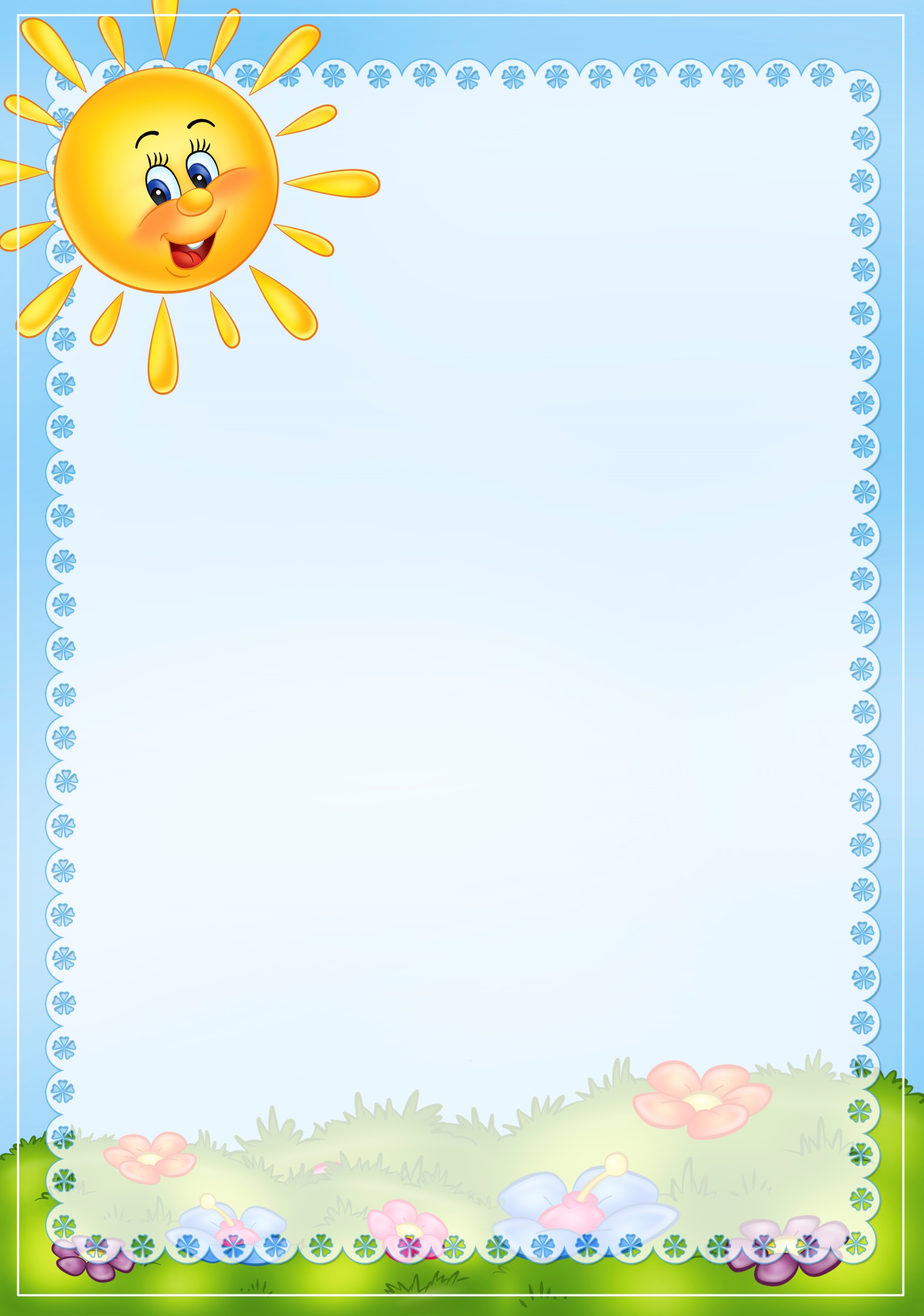 на 2019 – 2020 учебный годв младшей группе № 3(холодный период года)Содержание деятельности ВремяИндивидуальный прием детей, общее приветствие, игры6.00-8.00Утренняя гимнастика, водные закаливающие и гигиенические мероприятия7.55-8.20Утренняя гимнастика7.55в группеПодготовка к завтраку, завтрак8.10-8.40Самостоятельная деятельность, подготовка к НОД, организованная образовательная деятельность, игры8.40-10.00Второй завтрак10.00-10.10Игры, подготовка к прогулке, прогулка (игры, наблюдения, индивидуальная работа, труд)10.10-12.05Возвращение с прогулки, самостоятельная деятельность, культурно-гигиенические мероприятия12.05-12.20Подготовка к обеду, обед12.20-12.50Гигиенические процедуры, полоскание ротовой полости, подготовка ко сну, дневной сон12.50-15.00Постепенный подъем, воздушные, водные процедуры15.00-15.25Подготовка к полднику, полдник15.25-15.50Организованная образовательная деятельность, самостоятельная деятельность детей, чтение художественной литературы, индивидуальная работа с детьми15.50-16.30Подготовка к прогулке, прогулка, уход детей домой 16.30-18.00